КОНСПЕКТ УРОКА ПО АЛГЕБРЕТема урока.  Первообразная.11 класс.Цели урока:Образовательная:  Сформировать представление о понятии "первообразная", способствовать формированию умений применять полученные знания в новой ситуации.Развивающая:развивать навыки мыслительной деятельности при анализе и структурировании учебного материалаВоспитательная:Способствовать привитию культуры умственного труда, воспитывать организованность и сосредоточенность Учебное оборудование. Кабинет математики, мультимедийный проектор, экран, магнитная доска, чертежные принадлежности.Тип урока: урок изучения нового материалаСтруктура урока:Устная работаОбъяснение нового материалаИтог урокаХод урока1.Устная работа:(Слайд 1 - Увеличить число на единицу и проверить себя ) 2.Объяснение новой темы  ПервообразнаяИзучая математику, мы не раз сталкивались со взаимно-обратными операциями, например, (Слайд 2 - Взаимно-обратные операции)Операция, обратная дифференцированию, называется интегрированием, а процессом, обратным нахождению производной, является процесс нахождения первообразнойЗаписываем определение первообразной(Слайд 3 -Определение первообразной)Таблица первообразных некоторых функцийПодумайте и скажите, какая функция будет первообразной для f (x)=5f (x)= x4Обобщим результаты и заполним таблицу первообразных некоторых функций(Слайд 4 -Таблица первообразных некоторых функций), заполняется по мере нахождения первообразных по щелчку, первообразные тригонометрических функций записываем вместе, первообразную находим у доски)Устная работа на закрепление по таблице: (Слайд 5 -Найти первообразные функций)Основная задача интегрированияЗадание для учащихся по рядам: Найти производную функции (Слайд 6 -Найти производную функции)На основе анализа делается вывод, выражающий основную задачу интегрированияВ соответствии со сделанным выводом таблица первообразных будет иметь вид:(Слайд 7-таблица "Общий вид первообразных некоторых функций") Геометрический смысл первообразной(Слайд 8-Геометрический смысл первообразной, график первообразной, проходящей через данную точку)Примеры решение задач по темеВариант 9 №5 (Сборник для подготовки и проведения письменного экзамена за курс средней школы)Найдите первообразную функции  , график которой проходит через точку (3;4)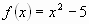 РешениеНайдём все первообразные для функции: 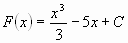 Через точку (3;4) проходит график первообразной    . Решив уравнение относительно С, получим: С=10, т.е., через точку с координатами (3; 4) проходит график первообразной 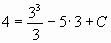 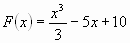 Ответ: 3.Итог урокаПодведение итогов. Выставление оценков.Всем спасибо! Урок окончен.